FKL 10Verpackungseinheit: 1 StückSortiment: D
Artikelnummer: 0152.0028Hersteller: MAICO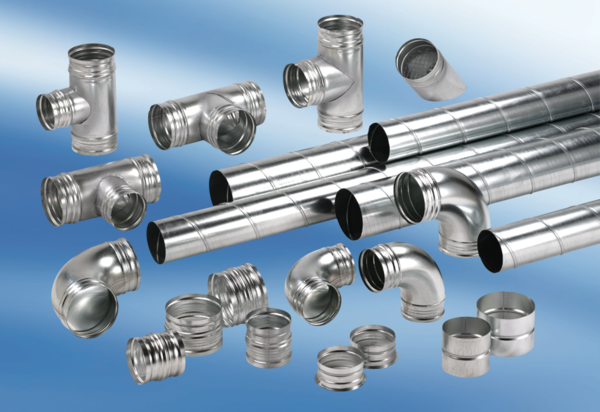 